Planning compétitions Eric et MathieuAvril :14	Grand Prix Hervé Rigo		Waremme28	Finale Dauven 		!!!! voir sélection ( pas encore arrivée)Mai :5	Huy9	Chaudfontaine25	CrisnéeJuin :23	HerveJuillet :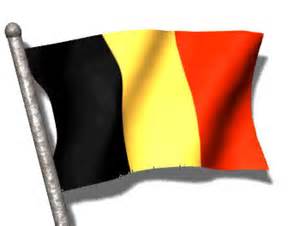 19-20-21	Championnats de Belgique : Genk  uniquement sélection